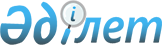 Об упразднении Жезказганского, Кокшетауского и Семипалатинского областных судов, упразднении, отнесении к другим областям и переименовании некоторых районных (городских) судов Республики КазахстанУказ Президента Республики Казахстан от 23 мая 1997 г. N 3524



          В соответствии с пунктом 1 статьи 15, пунктом 1 статьи 10 Указа
Президента Республики Казахстан, имеющего силу Конституционного
закона, от 20 декабря 1995 г. N 2694  
 U952694_ 
  "О судах и статусе судей в
Республике Казахстан" и в связи с некоторыми изменениями в
административно-территориальном устройстве Республики ПОСТАНОВЛЯЮ:




          1. Упразднить:




          1) Жезказганский, Кокшетауский и Семипалатинский областные
суды;




          2) Акжаикский и Тайпакский районные суды Западно-Казахстанской
области;




          3) Арыкбалыкский, Валихановский, Келлеровский, Кокшетауский,




Ленинградский, Рузаевский, Чистопольский, Чкаловский районные суды,
Щучинский городской суд Кокшетауской области;
     4) Джетыгарннский городской суд Кустанайской области;
     5) Аксуский и Экибастузский районные суды Павлодарской области.
     2. Отнести:
     1) к Восточно-Казахстанской области районные (городские) суды
упраздненной Семипалатинской области;
     2) к Карагандинской области районные (городские) суды
упраздненной Жезказганской области;
     3) к Северо-Казахстанской области районные (городские) суды
упраздненной Кокшетауской области.
     3. Переименовать:
     1) Кзылтуский районный суд Кокшетауской области в Уалихановский
районный суд Северо-Казахстанской области;





          2) Красноармейский районный суд Кокшетауской области в




Тайыншинский районный суд Северо-Казахстанской области;
     3) Куйбышевский районный суд Кокшетауской области в Целинный
районный суд Северо-Казахстанской области;
     4) Ленинский районный суд Кокшетауской области в Аджарский
районный суд Северо-Казахстанской области;
     5) Чапаевский районный суд Западно-Казахстанской области в
Акжаикский районный суд Западно-Казахстанской области.
     4. Настоящий Указ вступает в силу со дня подписания.

     Президент
     Республики Казахстан
      
      


					© 2012. РГП на ПХВ «Институт законодательства и правовой информации Республики Казахстан» Министерства юстиции Республики Казахстан
				